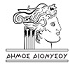 ΕΛΛΗΝΙΚΗ ΔΗΜΟΚΡΑΤΙΑ ΝΟΜΟΣ  ΑΤΤΙΚΗΣΔΗΜΟΣ ΔΙΟΝΥΣΟΥ ΚΟΙΝΟΤΗΤΑ ΑΓΙΟΥ ΣΤΕΦΑΝΟΥ           				                     ΑΠΟΣΠΑΣΜΑΑπό το πρακτικό της  3ης /19-03-2021   Τακτικής Συνεδρίασης  του Συμβουλίου  της  Κοινότητας Αγίου Στεφάνου Δήμου  Διονύσου.Σήμερα   την  19  Mαρτίου 2021  ημέρα  Παρασκευή  και ώρα 18:00  το  Συμβούλιο της  Κοινότητας Αγίου Στεφάνου  συνήλθε σε Τακτική Συνεδρίαση  ύστερα από την  υπ' αρ. 7399/11-03-2021   Πρόσκληση που δημοσιεύθηκε και επιδόθηκε (με email) σε κάθε  Τοπικό  Σύμβουλο χωριστά και στον Πρόεδρο του Συμβουλίου   δια  περιφοράς   σύμφωνα με τις διατάξεις της :α) από 11-03-2020  ΠΝΠ (ΦΕΚ 55Α/11-03-2020 Tεύχος Α΄,άρθρο 10 .παρ. 1) καιβ) από  20-09-2020  ΑΔΑ:ΩΩΔΩ46ΜΤΛ6-2ΞΧ  "Μέτρα  και ρυθμίσεις  στο πλαίσιο  ανάγκης  περιορισμού της διασποράς του κορωνοϊού "  σε  συνδυασμό με τις διατάξεις του άρθρου 95 "Σύγκληση και λειτουργία του Δ.Σ."  και  του άρθρου 96 “Τόπος συνεδρίασης ,απαρτία και λήψη αποφάσεων του Δ.Σ." του Ν.3463/06 (ΚΔΚ)  όπως τροποποιήθηκαν και ισχύουν, για συζήτηση και λήψη απόφασης  στο  παρακάτω   7ο θέμα    της ημερήσιας διάταξης:Πριν από την έναρξη της τακτικής συνεδρίασης ο Πρόεδρος του Συμβουλίου διαπίστωσε (με τηλεφωνική επικοινωνία ή  email ) την ύπαρξη απαρτίας  των Μελών του  Συμβουλίου  ότι σε σύνολο έντεκα (11)  μελών του Συμβουλίου,, βρέθηκαν παρόντα   οι  εννέα   ( 9 )   οι εξής  παρακάτω :ΠΑΡΟΝΤΕΣ	:		               	                ΑΠΟΝΤΕΣ:1.  ΜΠΑΜΠΑΝΙΚΑΣ  ΔΗΜΗΤΡΙΟΣ                      1.ΜΠΑΛΤΑΣ  ΚΩΝ/ΝΟΣ 2.  ΙΣΣΑΡΗΣ  ΓΡΗΓΟΡΙΟΣ                                      2.ΣΤΑΜΟΥΛΗΣ  ΧΡΗΣΤΟΣ3.  ΣΤΑΙΚΟΓΛΟΥ ΣΤΑΜΑΤΙΑ4.  ΚΑΣΑΠΑΚΗΣ  ΜΙΧΑΗΛ  5.  ΠΑΓΚΑΛΟΣ ΜΑΡΙΟΣ    6.  ΔΗΜΗΤΡΑΚΟΠΟΥΛΟΥ  ΑΝΝΕΤΑ 7.  ΠΟΛΙΤΑΚΗ  ΦΡΟΣΩ                                              8.  ΒΟΥΤΣΑΣ  ΚΑΡΑΤΖΑΣ                                            9.  ΧΑΜΟΠΟΥΛΟΥ  ΦΡΟΣΩΟι  απόντες  Τοπικοί Σύμβουλοι  αφού νομίμως και εμπροθέσμως  ενημερώθηκαν,δεν  επικοινώνησαν με email ή τηλεφωνικώς  κατά την διάρκεια της σημερινής συνεδρίασης .Στη συνεδρίαση  τα  πρακτικά  τηρήθηκαν από την  κα Γεροντογιάννη Ιωάννα ,Υπάλληλο του Δήμου  Διονύσου στη  Κοινότητα  Αγ. Στεφάνου . Αριθμός  Απόφασης:  9/2021Θέμα   2ο  της     H. Δ. :« Συζήτηση  και λήψη απόφασης του Συμβουλίου της Κοινότητας Αγίου Στεφάνου για  την  σύμφωνη γνώμη  για την αναγκαία μετατόπιση υφιστάμενου εναερίου Υποσταθμού  Διανομής  ΦΕ-161  από την ΔΕΔΔΗΕ  και την  εγκατάσταση του σε κοινόχρηστο χώρο του Δήμου  Διονύσου , Κοινότητα Αγ. Στεφάνου  για την αντιμετώπιση  ορίων ασφαλείας »  Για  το  2ο  θέμα  Η. Δ.  σας γνωρίζουμε ότι σύμφωνα:Α) Με τις διατάξεις του N. 3852/2010 «Νέα Αρχιτεκτονική της Αυτοδιοίκησης και της Αποκεντρωμένης Διοίκησης – Πρόγραμμα Καλλικράτης»   το οποίο αντικαθίσταται από το άρθ. 84 του Ν 4555/2018  του <<ΚΛΕΙΣΘΕΝΗ>>  και ορίζει ότι : Άρθρο 84,  παρ  2: Το Συμβούλιο της Δημοτικής Κοινότητας εκφράζει γνώμες και διατυπώνει προτάσεις είτε με δική του πρωτοβουλία είτε κατόπιν παραπομπής, από τα αρμόδια όργανα του δήμου, σχετικά με  διάφορα θέματα . Β)Το με αρ. Πρωτ. 4651/19-02-2021  έγγραφο της ΔΕΔΔΗΕ   με θέμα : Μετατόπιση υφιστάμενου εναέριου Υποσταθμού Διανομής ΦΕ-161 Η  σε κοινόχρηστο  χώρο Δήμου Διονύσου -Δ.Ε.  ΑΓ. Στεφάνου για  αντιμετώπιση  ορίων ασφαλείας.Γ)Την με αριθ. Πρωτ.  7137/9-03-2021  εισήγηση της Δ/νσης Τεχνικών Υπηρεσιών ,Τμήμα Σχεδίου Πόλης  Δ. Διονύσου .Ο Πρόεδρος  του Συμβουλίου της  Κοινότητας Αγ. Στεφάνου  μετά τα παραπάνω  εισηγείται  στους Συμβούλους   το 2ο θέμα της Η.Δ. και  τονίζει ότι μετά από αυτοψία του διαπίστωσε  την επικινδυνότητα για την ασφάλεια που προκαλεί ο εναέριος Υποσταθμός Διανομής ΦΕ-161  στην πρόσοψη της υπό ανέγερση οικοδομής στην οδό  Ηρών Πολυτεχνείου αρ. 3 στον   ΄Αγιο   Στέφανο . Γι΄ αυτό πιστεύει ότι είναι  αναγκαίο και συμφωνεί να μετατοπιστεί  ο συγκεκριμένος  εναέριος  Υποσταθμός Διανομής ΦΕ-161.Μετά τα παραπάνω ο Πρόεδρος  αφού ενημέρωσε τα Μέλη του Σ/λίου της Δ.Κ. Αγ. Στεφάνου  τους προτείνει μετά από συζήτηση  να εγκρίνουν την λήψη  απόφασης  για την αντιμετώπιση των ορίων  ασφαλείας με  την σύμφωνη γνώμη τους  για την αναγκαία μετατόπιση υφιστάμενου του εναερίου Υποσταθμού  Διανομής  ΦΕ-161  από την ΔΕΔΔΗΕ  και την  εγκατάσταση του σε κοινόχρηστο χώρο έναντι  της υπό ανέγερσης οικοδομής  επί της  οδού Ηρώων Πολυτεχνείου αρ. 3 στη Κοινότητα Αγ. Στεφάνου  του Δήμου  Διονύσου . Στη  συνέχεια   ο Πρόεδρος κ. Μπαμπανίκας δίνει τον λόγο στους Συμβούλους για να τοποθετηθούν .Τα  μέλη του Συμβουλίου  μετά από τηλεφωνική  επικοινωνία κατά την διάρκεια του  Συμβουλίου δήλωσαν τα εξής  :-  οι  Τοπικοί Σύμβουλοι : κα Πολιτάκη ,  κα Χαμοπούλου  ,κ. Βουτσάς , κα Σταϊκόγλου και ο   κ. Κασαπάκης  δηλώνουν ότι συμφωνούν  με την πρόταση του Προέδρου και θεωρούν ότι είναι   αναγκαίο  να μετατοπιστεί  ο συγκεκριμένος  εναέριος  Υποσταθμός Διανομής ΦΕ-161.Οι Τοπικοί  Σύμβουλοι  κ. Πάγκαλος  και κ. ΄Ισσαρης  ψηφίζουν   Παρόν.Στη  συνέχεια  η Τοπική Σύμβουλος κα Δημητρακοπούλου δηλώνει  με αποστολή ηλεκτρονικής επιστολής  της (email) την σύμφωνη γνώμη της με την  πρόταση του Προέδρου.Μετά τις  παραπάνω τοποθετήσεις ο Πρόεδρος  κ. Μπαμπανίκας  τους προτείνει   να αποφασίσουν  .           ΑΠΟΦΑΣΙΖΟΥΝ   ΜΕ  ΠΛΕΙΟΨΗΦΙΑ                                                    Με  ψήφους  7 Υπέρ και   2   ΠαρόνΕγκρίνουν  την πρόταση του Προέδρου  και δηλώνουν την   σύμφωνη γνώμη τους  για την αναγκαία μετατόπιση υφιστάμενου εναερίου Υποσταθμού  Διανομής  ΦΕ-161  από την ΔΕΔΔΗΕ  και την  εγκατάσταση του σε κοινόχρηστο χώρο του Δήμου  Διονύσου , Κοινότητα Αγ. Στεφάνου  στο πλαίσιο αντιμετώπισης  ορίων ασφαλείας κατόπιν αυτοψίας του Τμήματος Σχεδίου Πόλης της Τεχνικής Υπηρεσίας του Δήμου Διονύσου . Η παρούσα  απόφαση θα  προωθηθεί στην Ε.Π.Ζ. για  έγκριση και  μετά για  ενημέρωση της αρμόδιας υπηρεσίας  της  ΔΕΔΔΗΕ .        Ο   ΠΡΟΕΔΡΟΣ ΣΥΜΒΟΥΛΙΟΥ     ΤΗΣ ΚΟΙΝΟΤΗΤΑΣ   ΑΓ. ΣΤΕΦΑΝΟΥ                                                                                ΜΠΑΜΠΑΝΙΚΑΣ  ΔΗΜΗΤΡΙΟΣ  ΤΑ   ΜΕΛΗ :                                                                      ΣΤΑΙΚΟΓΛΟΥ  ΣΤΑΜΑΤΙΑΙΣΣΑΡΗΣ  ΓΡΗΓΟΡΙΟΣΚΑΣΑΠΑΚΗΣ  ΜΙΧΑΛΗΣΔΗΜΗΤΡΑΚΟΠΟΥΛΟΥ  ΑΝΝΕΤΑ                                                               ΠΑΓΚΑΛΟΣ  ΜΑΡΙΟΣ                                                                                   ΒΟΥΤΣΑΣ  ΚΑΡΑΤΖΑΣ                                                                 ΠΟΛΙΤΑΚΗ   ΦΡΟΣΩ                                                       ΧΑΜΟΠΟΥΛΟΥ  ΦΡΟΣΩ